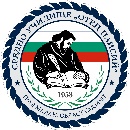 СРЕДНО УЧИЛИЩЕ "ОТЕЦ ПАИСИЙ" гр. МАДАНобл. Смолян, общ. Мадан, ул. "П.Хилендарски" №11, тел. факс 0308 / 2 20-33e-mail: info-2100701@edu.mon.bgДЕКЛАРАЦИЯза информирано съгласие на родителДолуподписаният/ата/……………………………………………………………………………(трите имена на родителя/настойника)живущ/а в гр./с./………………………………………………………………………………….(адрес и телефон за кореспонденция)Родител/настойник на……………………………………………………………………………(трите имена на детето)Ученик/ученичка в ……. клас за учебната 20…../20….. година.ДЕКЛАРИРАМ:Запознат/а съм, че поради разлики в рамковите/типовите учебни планове, въз основа на които са разработени училищният учебен план за паралелката, в която се е обучавал/а синът ми/дъщеря ми в училището, от което се премества, и училищния учебен план на приемащото училище, е необходимо полагането на приравнителни изпити.Запознат/а съм с определените приравнителни изпити, които следва да бъдат положени от синът ми/дъщеря ми в срок до …………….20…..г.Дата:……………..                                                                          Декларатор:…….………….Гр………………...	                                                                              /подпис/